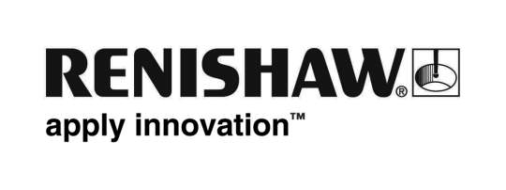 Renishaw představuje software Inspection Plus s optimalizací SupaTouch, přinášející inteligentní rychlost měřeníInteligentní software optimalizuje na stroji prováděné měřicí cyklyPřední technologická společnost Renishaw představí software Inspection Plus s technologií SupaTouch na veletrhu EMO 2015 v Milánu v Itálii (5.–10. října). Tento zdokonalený softwarový balíček automaticky optimalizuje měřicí cykly na stroji, aby tak minimalizoval čas cyklu a maximalizoval produktivitu.Měřicí cykly Inspection Plus s technologií SupaTouch obsahují novou úroveň inteligence schopnou optimalizovat a automaticky určit nejvyšší možnou rychlost posuvu, jaké může obráběcí stroj dosáhnout při zachování metrologické přesnosti.  Software v průběhu měření inteligentně rozhoduje, zda pro měření daného prvku zvolí jednodotykovou, nebo dvoudotykovou strategii.Inspection Plus se SupaTouch nevyžaduje manuální úpravy měřicího cyklu pro optimalizaci posuvů stroje při polohování, měřicích posuvů a volbu strategie. Inspection Plus s technologií SupaTouch přináší v porovnání s tradičními měřicími cykly významné zkrácení času cyklu až o 60 %.V zájmu dosažení maximální přesnosti měření detekuje technologie SupaTouch ta měření, která byla provedena při zrychlování nebo zpomalování stroje a naměřené hodnoty koriguje a kompenzuje, případně opakuje měření. SupaTouch obsahuje i novou kalibrační rutinu, která zvyšuje opakovatelnost měření vícesměrnými sondami a zlepšuje přesnost polohování sondy při vektorových pohybech na víceosých strojích.Inspection Plus s technologií SupaTouch posouvá hranici možností osvědčených měřicích cyklů Renishaw Inspection Plus. Díky tomuto novému softwaru lze dosáhnout významného zkrácení doby měření, zlepšit přesnost měření, zvýšit produktivitu práce a zvýšit zisk z každého stroje  osazeného snímacím systémem.Další informace najdete na stránce www.renishaw.cz/mtp.-Konec-